受文者：台北中會屬下各教會牧者副  本：中會議長李全秇牧師、總幹事蘇振財牧師主  旨：函請貴教會主日學校長、老師、同工參加2019VBS教師高峰會兒童佈道全攻略特會說  明：一、近三年來北中教育部每年舉辦VBS夏令營會，造就許多教會及教會同工。但後續的兒童牧養跟進與佈道事工更需加強。二、內容：1.2019教材研討2. VBS教材教育方法論3. VBS營會地點合作計劃4.兒童主日學體質調整的出路5.兒童佈道與兒童門訓三、講員：三光教會 趙謨立 牧師 及 VBS團隊師資群四、時間：2019 / 1 / 20（日）下午15:00 至 1 / 21（一）下午15:00五、地點：宜蘭敬拜山莊（原大衛之星溫泉會館，宜蘭縣礁溪鄉忠孝路97巷68號。14：00開始報到）六、電話： 03-9888365 七、費用：北中每人1500元（2018 / 11 / 15前早鳥價）；2500元（2018 / 11 / 16-30）八、報名：每間教會報名有人數限定          已舉辦過VBS營會教會最多6名/未舉辦過VBS營會教會最多3名請用網路報名，網址：https://goo.gl/zUXue3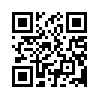 報名截止日期為（五）             九、匯款資訊：銀行：聯邦銀行　田心分行　銀行代碼：803帳號：080-10-000916-3戶名：社團法人台灣跑兒城鄉發展策略聯盟協會一律採網路報名，請將匯款單寄至skc3705@gmail.com十、懇請各教會牧者鼓勵教會主日學校長、老師及同工踴躍參加，共同參與推動教育部事工。                                            部長：劉潤萍牧師台灣基督　台北中會教育部 函主　後　2018　年　10　月 18日長老教會　台北中會教育部 函台基長北（67）教育字 第007號  